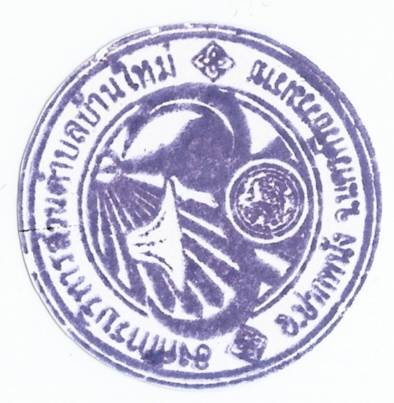      		เนื่องด้วยพระราชบัญญัติสภาตำบลและองค์การบริหารส่วนตำบล พ.ศ. ๒๕๓๗ และที่แก้ไขเพิ่มเติมจนถึงฉบับที่ ๕ พ.ศ. ๒5๕๔กำหนดให้องค์กรปกครองส่วนท้องถิ่นจัดเก็บรายได้ประเภทต่างๆ ของท้องถิ่น อาทิเช่น ภาษีโรงเรือนและที่ดิน ภาษีบำรุงท้องที่ ภาษีป้าย และค่าธรรมเนียม ใบอนุญาตตลอดจนรายได้อื่นตามที่กฎหมายกำหนด ดังนั้น เพื่อให้การจัดเก็บรายได้ขององค์การบริหารส่วนตำบลบ้านใหม่ เป็นไปด้วยความเรียบร้อย จึงขอความร่วมมือจากท่านผู้มีหน้าที่ต้องเสียภาษีในเขตองค์การบริหารส่วนตำบลบ้านใหม่ ประจำปี พ.ศ. ๒๕61 ประเภทใดประเภทหนึ่งหรือหลายประเภท ดำเนินการดังนี้ ๑. ภาษีโรงเรือนและที่ดิน : ให้เจ้าของทรัพย์สินหรือผู้รับมอบอำนาจยื่นแบบแสดงรายการทรัพย์สินเพื่อชำระภาษีต่อพนักงานเจ้าหน้าที่ ตั้งแต่ มกราคม ถึง กุมภาพันธ์ ๒๕61  ชำระภาษีภายใน  ๓๐  วัน  นับตั้งแต่วันที่ได้รับแจ้งการประเมิน   ๒. ภาษีบำรุงท้องที่  : ให้เจ้าของที่ดินผู้ครอบครองที่ดินยื่นแบบแสดงรายการเพื่อเสียภาษีบำรุงท้องที่ ภายในเดือนมกราคม - เมษายน 2561 ๓. ภาษีป้าย : ให้เจ้าของป้ายหรือผู้ครอบครองป้ายที่แสดงชื่อหรือยี่ห้อ เครื่องหมายในการประกอบการค้าหรือกิจการอื่นๆ เพื่อการหารายได้ที่ตั้งอยู่ในเขตองค์การบริหารส่วนตำบลบ้านใหม่ ยื่นแบบแสดงรายการภายในเดือน มีนาคม ๒๕61 ชำระภาษีป้าย ภายใน ๑๕ วัน นับตั้งแต่วันที่ได้รับแจ้งการประเมิน      อนึ่ง ผู้มีหน้าที่ชำระภาษีสามารถติดต่อขอรับแบบแสดงรายการพร้อมยื่นแบบแสดงรายการเพื่อชำระภาษีได้ที่งานจัดเก็บรายได้ กองคลัง องค์การบริหารส่วนตำบลบ้านใหม่ อำเภอปากพนัง จังหวัดนครศรีธรรมราช ในวันและเวลาราชการตามกำหนดระยะเวลาดังกล่าวข้างต้น จึงประชาสัมพันธ์มาเพื่อทราบ 